Le système solaire1/ Quelle est la planète la plus chaude du système solaire ?La planète la plus chaude du système solaire est Vénus. 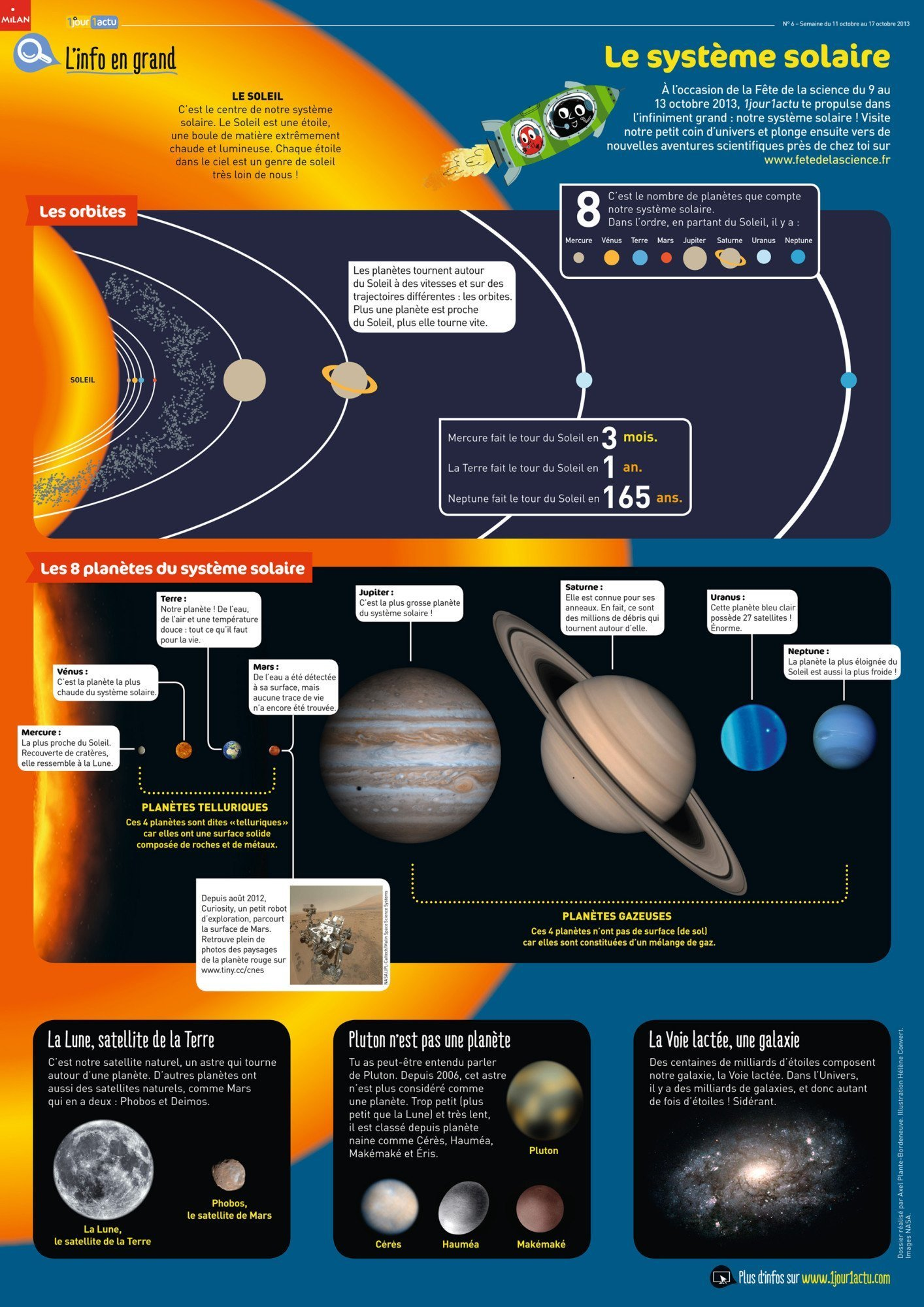 2/ Quelle planète fait le tour du Soleil en 165 ans ?C’est Neptune qui fait le tour du Soleil en 165 ans. 3/ Pourquoi Pluton n’est plus considéré comme une planète ?Pluton n’est plus considéré comme une planète parce que cet astre est trop petit. 4/ La Terre fait le tour du Soleil en 1 an. La planète Mars met-elle plus ou moins de temps ? Explique pourquoi ?La planète Mars met plus de temps car elle est moins proche du Soleil que la Terre et donc elle tourne moins vite qu’elle autour du Soleil.5/ Cite les 4 planètes gazeuses.Jupiter, Saturne, Uranus et Neptune sont des planètes gazeuses.6/ Comment arrive-t-on à avoir des photos de la planète Mars ?On arrive à avoir des photos de la planète Mars grâce à Curiosity, un petit robot d’exploration. 7/ Que sont des planètes telluriques ? Des planètes telluriques sont des planètes qui ont une surface solide composée de roches et de métaux comme la Terre, Mars, Mercure ou Vénus. 